THE COMMONWEALTH OF MASSACHUSETTS		Annual Town Meeting WarrantMay 5, 2017: I, Melanie Mangum, as Town Clerk of Royalston, do hereby certify that the following are the actions taken at the Annual Town Meeting of May 5, 2017, and was adjourned at 9:40 p.m.				:true copy attest			:town seal			 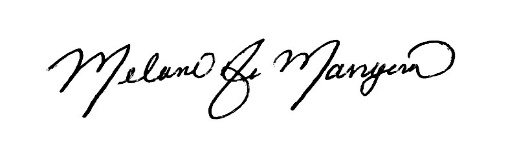 					Melanie A. Mangum, Town ClerkNOTE: ARTICLES AS PRINTED IN THE POSTED WARRANT APPEAR FIRST, MOTIONS AND ACTIONS ON ARTICLES APPEAR IN BOLD AFTER EACH ARTICLEModerator George Northrop called the meeting to order at 7:15 p.m. Out of 919 registered voters, there were 84 voters present at the start of this town meeting.  The meeting began with a presentation by Select Board Chair, Christine long – an overview of the town financial situation.  Ms. Long introduced Rebecca Krause-Hardie, the town’s new financial director, and Lori Bolasevich, the town’s Interim Town Accountant.  Phil Rabinowitz, chairman of the Capital Planning Committee spoke briefly regarding developing a 10-year capital plan for the Town.  
A motion was made at 7:25 p.m. to allow Tammy Crockett, business manager of the Montachusett Regional Vocational Technical School to speak about the Monty Tech assessment and give an overview.  Motion seconded.  Mrs. Crockett announced an assessment of $87,072.  Motion made to vote out of regular order - Line 62 of the budget article, Monty Tech Assessment at $87,072.  Seconded.  Line passed unanimously.  Motion was made to allow Lynne Bassett, business manager of the Athol-Royalston Regional School District, to speak about the district assessment and give an overview.  Ms. Bassett announced an assessment of $570, 986.  Motion to vote out of regular order, Line 61 of the budget article – ARRSD assessment $570,986.  Seconded.  Line passed unanimously.  Article 1.	To choose one or more persons to act for the Town in lawsuits, or act anything thereon.Moved to choose the Select Board to act for the Town in lawsuits, seconded.  PASSED UNANIMOUSLYArticle 2.	To see if the Town will vote to transfer from available funds in the Treasury, any sums of money to meet the appropriations under this warrant, or act anything thereon.		Moved the article as read, seconded. PASSED UNANIMOUSLYArticle 3.	To see if the Town will authorize the Town Treasurer, with the approval of the Select Board, to borrow money from time to time in anticipation of revenue for the fiscal year beginning July 1, 2017 and to issue or renew notes as may be given for a period of less than one year, in accordance with Section 17, Chapter 44 of the General Laws as amended, or act anything thereon.		Moved the article as read, seconded. PASSED UNANIMOUSLYArticle 4.	To see if the Town will vote to fix the salaries and compensation of all elected officers of the Town as provided by Massachusetts General Laws, Chapter 41, Section 108, or act anything thereon.	Moved the article as read, seconded.  PASSED UNANIMOUSLY.Article 5.	To see if the Town will raise and appropriate $65,295.35 (the fifth payment on a seven year loan) to pay debt service on the borrowing authorized by the vote of the May 10, 2013 Town Meeting, Article 23, for a pumper/engine for Fire Department Station 2, or act anything thereon.	Moved the article as read, seconded.  PASSED UNANIMOUSLY Article 6.	To see if the Town will raise and appropriate $52,769.97 to pay debt service (the second payment on a 35-year loan) on the borrowing authorized by the vote of the May 11, 2012 Annual Town Meeting, Article 43, and amended by the vote of the December 28, 2012 Special Town Meeting, Article 2, for the Royalston Wastewater Treatment Plant, or act anything thereon.	Moved the article as read, seconded. PASSED UNANIMOUSLY	Article 7.	To see if the Town will vote, pursuant to its May 6, 2016 Annual Town Meeting vote, to create a Tax Title Revolving Account for the Tax Collector and Treasurer pursuant to G.L. c.60, §15B, to establish a spending limit for FY2018 and future fiscal years of $7,500, provided, however, that Town Meeting may, prior to the start of any fiscal year, establish a different limit, or act anything thereon.	Moved the article as read, seconded.  PASSED UNANIMOUSLYArticle 8.	To see if the Town will vote to transfer from Stabilization, the sum of $8,600 to provide police patrols for the Tully and Birch Hill Dam areas, to be reimbursed by the Corps of Engineers, or act anything thereon.	Moved the article as read, seconded.  Requires 2/3 vote.  PASSED UNANIMOUSLYArticle 9.	To see if the Town will vote to authorize the Treasurer to pay the sum of $600,000 for engineering, plans, and authorized roadwork up to the reimbursable amount according to the provisions of Chapter 90 Massachusetts General Laws and/or STRAP grant, and the same to be spent with the approval of the Select Board and Mass DOT, or act anything thereon.

Moved the article as read, seconded.  PASSED UNANIMOUSLY Article 10.	To see if the Town will vote to raise and appropriate, or transfer from available funds, the sum of	$72,000 to balance the Snow & Ice Account, or act anything thereon.  Moved to transfer from the Stabilization fund the sum of $72,000 to balance the Snow & Ice Account. Seconded.  Requires 2/3 vote.  PASSED 83 in favor, 1 against.Article 11.	To see if the Town will vote to accept the provisions of General Law Chapter 44, Section 53F ½ and establish a Sewer Enterprise Fund for the operation of the Town’s Wastewater Treatment Plant and Sewer System, to be managed by the Sewer Commission, said Fund to be effective beginning Fiscal Year 2018, or act anything thereon.	Moved the Town vote the article as read, seconded.   Motion to move the question after much discussion, seconded, passed unanimously. Original Motion voted on  - ARTICLE FAILED – 82 opposed, 2 in favor.Article 12.	To see if the Town will vote to raise and appropriate, or transfer from available funds a sum of money, to operate the Sewer Enterprise, or take any action thereon.	No motion made on this article.  No action.Article 13.	To see if the Town will vote to raise and appropriate the sum of $1,300 for capital expenditures for the sewer system, or act anything thereon.	Moved the article as read, seconded.  PASSED UNANIMOUSLY. Article 14.	To see if the Town will vote to raise the amount of $37,901 to operate the Wastewater Treatment Plant and Sewer System, the amounts to be raised from user fees, or act anything thereon.	Moved the article as read, seconded.  PASSED 83 in favor, 1 opposed.Article 15.	To see if the Town will vote to appropriate or reserve from the Community Preservation Act  FY 2018 estimated  annual revenues in the amounts recommended by the Community Preservation Committee for committee administrative expenses, community preservation projects and other expenses in fiscal year 2018, with each item to be considered a separate appropriation, or act anything thereon:	Appropriations:	From FY 2018 estimated revenues for Committee Administrative Expenses	$1,800	Reserves:	From FY 2018 estimated revenues for Historic Resources Reserve		$3,600	From FY 2018 estimated revenues for Community Housing Reserve		  3,600	From FY 2018 estimated revenues for Open Space Reserve			  3,600	From FY 2018 estimated revenues for Budgeted Reserve			             23,400Moved the article as read, seconded.  PASSED 82 in favor, 1 opposed.Article 20.			Article 16.	To see if the Town will vote to authorize the Select Board to acquire by purchase, gift, eminent domain or otherwise, on such terms and conditions as the Select Board shall determine, permanent and/or temporary easements for the Stockwell Road bridge improvement project, including, but not limited to, temporary easement XX-TE-1 shown on plans entitled “Massachusetts Department of Transportation Highway Division Plan and Profile of Stockwell Road Bridge No. R-12-001 (B35) in the Town of Royalston,” revised through December 30, 2016, as may be amended, said plans on file with the Town Clerk, for public way purposes, including, but not limited to, the construction, alteration, maintenance, improvement, repair and/or replacement of a bridge, and for slope, grading, drainage and landscaping purposes; and, further, to see if the Town will vote to raise, appropriate, transfer from available funds, accept gifts or borrow a sum of money for these purposes and any expenses related thereto; and, further, to authorize the Select Board to enter into all agreements and take all related actions necessary or appropriate to carry out said acquisitions and other acts authorized herein, or act anything thereon.		Moved the article as read, seconded.  PASSED 82 in favor, 1 opposed.Article 17.	To see if the Town will vote to delete Article VII of the General Bylaws, Contracts, and re-number remaining sections accordingly, or act anything thereon.Moved to delete Article VII of the General Bylaws, Contracts.  Seconded.  PASSED UNANIMOUSLY(Bylaw article text referred to: Article VII: Contracts at STM on January 9, 2004  and approved by Attorney General 12/8/04.)Every officer or board in charge of a department, and every committee of the Town, when authorized to purchase any services, supplies or property, where the estimated cost of which exceeds five thousand ($5,000.00) dollars, shall make a written specification by advertising in one or more newspapers, and circulated In the Town, with statement of time and place for opening such bids, and reserving the right of such officer, board or committee to reject any or all bids received, for reasonable cause. The Board of Selectmen retains the sole authority to award contracts and/or bids.”Article 18.	To see if the Town will vote to raise and appropriate the sum of $4,000 to repair the rafters at the Town garage, including all incidental and related costs, or act anything thereon.	Moved the article as read, seconded.  PASSED 82 in favor, 1 opposed.Article 19.	To see if the Town will vote to raise and appropriate the sum of $3,000 to begin an upgrade on the Town garage electrical system, including all necessary and related costs, or act anything thereon.	Moved the article as read, seconded. PASSED UNANIMOUSLY.Article 20.	To see if the Town will vote to raise and appropriate the sum of $5,000 to purchase two sets of structural firefighting gear, or act anything thereon.	Moved the article as read, seconded.  PASSED UNANIMOUSLY.Article 21.	To see if the Town will vote to authorize the Select Board to enter into an agreement for a term of up to or more than three years for the lease/purchase and equipping of a 10-wheel sander and a one-ton dump truck for the Department of Public Works pursuant to the provisions of G.L. c.44, §21C; and further, to raise and appropriate or transfer from available funds a sum of money to fund the FY2018 payments, or act anything thereon.Moved to authorize the Select Board to enter into an agreement for a term of up to or more than 3 years for the lease/purchase and equipping of a one-ton dump truck for the Department of Public Works pursuant to the provisions of G.L. c.44, §21C; and further to raise and appropriate the sum of $20,875.12 to fund the FY2018 payment.  Seconded.  PASSED 82 in favor, 1 opposed.Article 22.	To see if the Town will vote to raise and appropriate, transfer from available funds or borrow a sum of money for the purchase and equipping of a10-wheel sander and a one-ton dump truck for the Department of Public Works, and as funding therefor, to authorize the Treasurer, with the approval of the Select Board, to borrow said sum pursuant to G.L. c.44, §§7 or 8 or any other enabling authority and issue bonds and notes therefor; provided that any premium received by the Town upon the sale of any bonds or notes approved by this vote, less any such premium applied to the payment of the costs of issuance of such bonds or notes, may be applied to the payment of costs approved hereunder accordance with G.L. c.44, §20, thereby reducing the amount authorized to be borrowed to pay such costs by a like amount; and provided further, however, that the borrowing authorized hereunder shall be expressly contingent upon approval by the voters of the Town of a Proposition 2-1/2, so called, debt exclusion question, or act anything thereon.Move that the Town appropriate the sum of $218,000 for the purchase and equipping of a 10-wheel sander for the Department of Public Works, and as funding therefor, to authorize the Treasurer, with the approval of the Select Board, to borrow said sum pursuant to G.L. c.44, §§7 or 8, or any other enabling authority, and issue bonds or notes therefor, provided that any premium received by the Town upon the sale of any bonds or notes approved by this vote, less any such premium applied to the payment of the costs of issuance of such bond or notes, may be applied to the payment of costs approved hereunder in accordance with G.L. c.44, §20, thereby reducing the amount authorized to be borrowed to pay such costs by a like amount; and provided further, however, that the borrowing authorized hereunder shall be expressly contingent upon approval by the voters of the Town of a Proposition 2 ½, so called, debt exclusion question.  Seconded.  81 in favor, 2 opposed.Article 23.	To see if the Town will vote to raise and appropriate, or transfer from available funds, the sum of $50,000 for the demolition of abandoned structures, including all incidental and related costs, or act anything thereon.	Moved to Table article 23, seconded. Requires 2/3 majority to table.  Motion carried 53 in favor, 7 opposed – ARTICLE TABLEDArticle 24.	To see if the Town will raise and appropriate the sum of $23,000 to add to the Stabilization Fund, or act anything thereon.	Moved To table the Article, seconded. Motion to table carries UNANIMOUSLY. ARTICLE TABLEDArticle 25.	To see if the Town will vote to accept the provisions of General Law Chapter 44, Section 53F ½ and establish a Broadband Enterprise Fund for the operation of the Town’s Broadband Internet System, to be managed by the Broadband Committee, said Fund to be effective beginning Fiscal Year 2018, or act anything thereon.	Moved the article as read, seconded.  PASSED with one opposed.Article 26.	To see if the Town will vote to raise and appropriate, or transfer from available funds, a sum of money to operate the Broadband Enterprise, or act anything thereon.		Move that the Town vote to raise the following sums for the Broadband Enterprise Fund: And that $158,692 be raised by Department receipts.  Seconded.  Article PASSED UNANIMOUSLYArticle 27.	To see if the Town will vote to appropriate the sum of $1,410,000 or some greater or lesser amount for the construction of Broadband Internet System for the Town, including the payment of  costs incidental and related thereto; and further, as funding therefor, to authorize the Treasurer, with the approval of the Select Board, to borrow said sum pursuant to the provisions of M.G.L. Chapter 44, Section 7 or 8, or any other enabling authority, and issue bonds and notes therefor; provided, however, that the appropriation made hereunder shall be expressly contingent upon approval by the voters of the Town of a Proposition 2-1/2, so called, debt exclusion question, and provided that any premium received by the Town upon the sale of any bonds or notes approved by this vote, less any such premium applied to the payment of the costs of issuance of such bonds or notes, may be applied to the payment of costs approved hereunder in accordance with G.L. C44, Sec. 20, thereby reducing the amount authorized to be borrowed to pay such costs by a like amount; and provided; further; that no borrowing shall take place until such time as the Town receives written notification that it will receive a grant of no less than $1,125,000 from Commonwealth of Massachusetts, and that the Select Board has received and executed a Construction Grant Agreement with the Commonwealth, or act anything thereon.	Moved the article as read, seconded. 2/3 vote required.  PASSED UNANIMOUSLYArticle 28.	To see if the Town will raise and appropriate a sum of money to pay debt service on the borrowing authorized by the vote of the May 5, 2017 Town Meeting, Article 27; for the purpose of constructing a Broadband Internet System for the Town, provided, however, that the appropriation made hereunder shall be expressly contingent upon approval by the voters of the Town of a Proposition 2-1/2, so called, debt exclusion question authorizing repayment outside of the funds imposed by Proposition 2-1/2 of the principal and interest on the borrowing approved under Article 27  of the May 5, 2017 Town Meeting, or act anything thereon.	Moved to raise and appropriate $28,000.00 to pay debt service on the borrowing authorized by the vote of the May 5, 2017 Town Meeting, Article 27; for the purpose of constructing a Broadband Internet System for the Town, provided, however, that the appropriation made hereunder shall be expressly contingent upon approval by the voters of the Town of a Proposition 2-1/2, so called, debt exclusion question authorizing repayment outside of the funds imposed by Proposition 2-1/2 of the principal and interest on the borrowing approved under Article 27  of the May 5, 2017 Town. Motion seconded.   PASSED  UNANIMOUSLYArticle 29.	To see if the Town will vote to transfer the sum of $26,290 from the Mortgage Reduction Account and raise and appropriate the sum of  $2,069,462, to fund the budgets for the following accounts, or act anything thereon.	Moved to transfer the sum of $26,290 from the Mortgage Reduction Account and raise and appropriate the sum of $2,083,411 (for a total budget of $2,109,701) to fund the budgets for the following accounts:.  Motion seconded.  Motion to amend line item 69 – Snow & Ice to read $185,000, seconded.  Motion to amend line item 97 – Workmen’s Compensation to read $17,000, seconded.  Motion to amend line item 103 – Reserve Fund to read $46,949, seconded.  
Moved the Article as amended, seconded, PASSED UNANIMOUSLYArticle 30.	To see if the Town will vote to authorize the Assessors to use a portion of funds in the Treasury to reduce the tax rate for this coming year, or act anything thereon.	Move the article as read, seconded. PASSED UNANIMOUSLYArticle 31.	To see if the Town will vote pursuant to the provisions of G.L. c.44, §53E½, as most recently amended, to  establish the revolving funds set forth below for fiscal year 2018 and set fiscal year spending limits, and further to amend the General Bylaws by inserting a new bylaw, Article XXI, Revolving Funds, establishing various revolving funds, specifying the departmental receipts to be credited to each fund, the departmental purposes or programs for which each fund may be expended, and the entity authorized to expend each fund, such bylaw to provide as follows, or act anything thereon.. ARTICLE XXI: Revolving FundsSection 1:  There are hereby established in the Town of Royalston pursuant to the provisions of G.L. c.44, §53E½, the following Revolving Funds:Section 2:  Expenditures from each revolving fund set forth herein shall be subject to the limitation established by Town Meeting or any increase therein as may be authorized in accordance with G.L. c.44, §53E½.And, further, to set annual spending limits for such revolving funds as follows: MOVED THE ARTICLE AS READ, SECONDED, PASSED UNANIMOUSLYMotion to adjourn AT 9:40 P.M., seconded. PASSED Unanimously.  Meeting Adjourned 9:40 p.m.Admin & Misc Operations 31,500 Network Operator& ISP69,400 Depreciation 22,000 Debt Service 28,000 Extra/Unforeseen 7,792 Total 158,692 	No.FY 2017Dept. ReqSelect Bd Fin Com  Final BUDGET LINE ITEMBUDGETFY2018FY2018 FY018  FY018 1General Government2Moderator Salary 100  100  100  100 1003Select Board Chair 3,500  3,588  3,677  3,677 3,6774Select Board Member 2,436  2,497  2,559  2,559 2,5595Select Board Clerk 2,800  2,870  2,942  2,942 2,9426Select Board Secretary 2,798  2,868  2,940  2,940 2,9407Select Board Miscellaneous 2,500  2,500  2,500  2,500 2,5008Grant Writing  2,400  2,400 2,4009Administrative Assistant 15,675  16,067  16,469  16,469 16,46910Administrative Assistant Exp. 1,800  1,800  1,800  1,800 1,80011Financial Services12Accountant Salary 12,497  21,320  18,000  18,000 18,00013Accountant Expenses 3,100  3,850  3,500  3,500 3,50014Audit Expense -    -   0 15Board of Assessors Chair 2,500  2,563  2,563  2,563 2,56316Board of Assessors Member 1,545  1,545  1,584  1,584 1,58417Board of Assessors Member 1,545  1,545  1,584  1,584 1,58418Board of Assessors Expenses 6,620  6,674  6,674  6,674 6,67419Assessors Clerk Salary 8,553  8,553  8,553  8,553 8,55320Treasurer Salary 12,497  12,810  14,000  14,000 14,00021Treasurer Expenses 6,500  6,500  6,500  6,500 6,50022Custodian of Tax Title 50  50  50  50 5023Tax Collector Salary 13,489  13,826  13,826  13,826 13,82624Tax Collector Expenses 6,150  6,150  6,150  6,150 6,15025Public Officials Bonds 800  1,335  1,335  1,335 1,33526Operations Support 027Information Technology 5,256  4,870  4,870  4,870 4,87028Information Director 1,025  1,200  1,500  1,500 1,50029Legal Expenses 10,000  12,000  11,000  6,000 11,00030Licensing & Registration31Town Clerk Salary 11,326  11,609  12,750  12,750 12,750 32Town Clerk Expenses 4,000  4,000  4,000  4,000 4,00033Elections 6,834  7,069  7,069  7,069 7,06934Land Use & Other General Gov35Energy Committee 500  500  500  500 50036Conservation Commission 450  450  450  450 45037Historic Commission 300  300  300  300 30038ZBA 300  300  300  300 30039Planning Board 500  500  500  500 50040Open Space and Rec Comm 200  200  200  200 20041Royalston Post Office -   0 42Event Committee 500  500  500  500 50043Agriculture Committee 250  250  600  600 60044J.N. Bartlett Fund 50  50  50  50 5045Public Safety46Police Department Wages 72,097  74,998  74,998  74,998 74,99847Police Department Expenses 24,149  22,984  22,984  22,984 22,98448Fire Chief Stipend 4,000  4,000  4,000  4,000 4,00049Fire Department Wages 33,000  33,825  33,825  33,825 33,82550Fire Department Expenses 47,756  47,756  47,756  47,756 47,75651EMA Director 1,000  1,000 1,00052Emergency Management 6,500  6,500  6,500  6,500 6,5005324-Hour Dispatch 17,060  21,980  21,980  21,980 21,98054Building Inspector Salary 12,608  13,300  12,923  12,923 12,92355Building Inspector Expenses 5,598  5,738  5,738  5,738 5,73856Animal Inspector 796  816  816  816 81657Animal Control Expense 4,645  5,761  5,094  5,094 5,09458Tree Department 200  200  200  200 20059Tree Maintenance Fund 5,000  5,000            5,00060Education61AARSD Assessment 538,817  570,986  570,986  570,986 570,98662MRTHS Assessment 98,994  87,072  87,072  87,072 87,07263Public Works and Facilities64Municipal Buildings 75,000  75,000  75,000  75,000 75,00065DPW- Highway Salary 250,349  259,080  259,080  259,080 259,08066DPW - Highway General 74,330  79,430  79,430  79,430 79,43067DPW-HW Summer Temps -    16,640  16,640  16,640 16,64068DPW- Highway Maintenance 33,000  33,000  33,000  33,000 33,00069Snow and Ice 185,000  200,000 200,000  185,000     185,00070Street Lights 3,500  3,500  3,500  3,500 3,500 71Sewer Commission Chair 300  300  300  300 30072Sewer Commission Member 250  250  250  250 25073Sewer Commission Member 250  250  250  250 25074Care of Town Clocks 52  52  52  52 5275Cemetery Expense 250  250  250  250 25076Cemetery Comm Chair 250  250  250  250 25077Cemetery Comm Member 200  200  200  200 20078Cemetery Comm Member 200  200  200  200 20079Board of Health Chair 1,583  1,623  1,663  1,663 1,66380Board of Health Member 1,276  1,308  1,341  1,341 1,34181Board of Health Clerk 1,387  1,422  1,457  1,457 1,45782Board of Health Expenses 52,000  51,000  51,000  51,000 51,00083Landfill Monitoring -    3,885  3,885  3,885 3,88584Board of Health Wages 15,500  16,500  16,500  16,500 16,50085Board of Health Mngmt Acct 2,444  2,505  2,505  2,505 2,50586Human & Cultural Services87Veterans’ Services 3,711  3,910  3,910  3,910 3,91088Veterans’ Benefits 9,500  9,500  9,500  9,500 9,50089Council on Aging 800  800  800  800 80090Elderly Transportation 200  200  200  200 20091Library Wages 32,953  36,238  34,500  34,500 34,50092Library Expenses 25,426  26,272  26,272  26,272 26,27293Memorial Day 650  650  650  650 65094Misc95Interest Expense 5,000  5,000  5,000  5,000 5,00096County Retirement 50,567  50,000  50,000  50,000 50,00097Workers’ Compensation 15,000  15,000  15,000  15,000 17,00098Unemployment Compensation 4,000  2,000  2,000  2,000 2,00099Group Health/Life Insurance 50,000  50,000  50,000  50,000       50,000100Medicare/FICA 10,000  11,000  11,000  11,000 11,000101Property, Auto & Liability Insur. 39,200  40,000  40,000  40,000 40,000102Police and Fire Liability Insur. 13,080  15,000  15,000  15,000 15,000103Reserve Fund 28,421  20,000  20,000  35,000 46,949104TOTAL 2,000,795  2,090,938  2,095,752  2,090,752 2,109,701  ARevolving FundBDepartment, Board, Committee, Agency or Officer Authorized to Spend from FundCFees, Charges or Other Receipts Credited to FundDProgram or Activity Expenses Payable from FundERestrictions or Conditions on Expenses Payable from FundFOther Require-ments/ ReportsBoard of HealthBoard of HealthFees from applications for septic installation and other BOH permitsAdministration and enforcement of Title V and other health regulationsPlumbing Inspection ServicePlumbing InspectorFees charged for installing plumbingSalary or wages of inspectorWiring Inspection ServiceWiring InspectorFees charged for installing wiringSalary or wages of inspectorPost Office AccountPost Office ManagerPayments from the US Postal Service and departmental receipts from charges for postage, shipping, and sale of shipping supplies and any other receipts of the Post OfficeAdministration and operation of the Post Office, including the payment of salaries of part-time employeesProgram or PurposeSpending LimitBoard of Health$10,000Plumbing Inspection Service$8,000Wiring Inspection Service$8,000Post Office Account$18,500